新 书 推 荐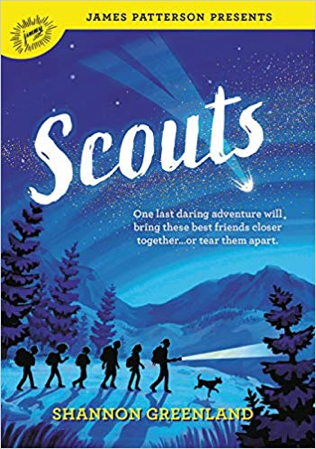 中文书名：《童子军》英文书名：SCOUTS作    者：James Patterson and Shannon Greenland出 版 社：jimmy patterson代理公司：Defiore and Company /ANA/Vicky Wen页    数：272页出版时间：2019年7月代理地区：中国大陆、台湾审读资料：电子稿类    型：10-14岁少年文学内容简介：    《怪奇物语》（Stranger Things）遭遇《七宝奇谋》（The Goonies），这是一个充满悬念，又十分温馨的冒险故事，讲述了一群朋友出发去寻找一颗坠落的流星……却发现，事情并不简单，其中充满了危险和难解之谜，他们之间的亲密关系也随之开始动摇、破裂。    安妮（Annie）、比恩斯（Beans）、洛奇（Rocky）和芬（ Fynn）参加了童子军，他们做什么事情都在一起，是形影不离的好朋友。现在是1985年，是他们七年级的夏天才刚刚开始。这群小伙伴决定秘密爬上老人贝辛格发射井，观看流星雨，而当一颗流星似乎在附近坠落的时候，他们觉得必须去弄清楚它落在了哪里，于是展开了寻找流星的冒险。    他们在寻找这颗流星的一路上，发现了一系列令人感到不安的线索，这使他们本来充满乐趣的穿越树林冒险很快变成一件最糟糕的事情。与此同时，他们还偶遇了狂野、暴力的梅森团伙，他们必须从这群危险的孩子身边逃开。而当一个新来的孩子加入到他们的冒险之中时，这群朋友相互之间真实的情感也开始暴露出来，他们的友情遭到了考验。童子军们能否经受住这场旅行带来的考验？还是说他们牢不可破的友谊终究还是不堪一击？作者简介：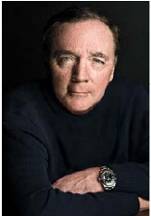 詹姆斯·帕特森（James Patterson）是“受到模仿最多”的作家。在英国，帕特森的人气蒸蒸日上。一年之内，他的著作流通量总计超过一百五十万次。在图书借阅市场日益衰退的今天尚且如此。2010年，鲍克出版社侦探小说调查（Bowker Sisters in Crime Survey）显示，在五十岁以上……和五十岁以下的人群中，詹姆斯·帕特森（James Patterson）是最受欢迎的侦探小说家!詹姆斯·帕特森（James Patterson）的著作在全球四十三个国家获准发行，在一百个国家出版热销。詹姆斯•帕特森的辉煌成就:名列《纽约时报》畅销书作家榜（New York Times bestsellers list record），六十三次进入《纽约时报》畅销榜（New York Times bestselling titles）.詹姆斯·帕特森（James Patterson）是四十三部《纽约时报》精装畅销书 （New York Times hardcover #1 bestselling novels）的作者，同样打破出版业纪录。著作行销全球，超过二亿二千万册。把借阅和图书馆考虑在内，实际读过帕特森（James Patterson）著作的人数肯定更多！ 著作行销全球，赢利超过三亿美元，超过《阿凡达》（Avatar）自上映以来的全球票房收入。2010年，詹姆斯·帕特森（James Patterson）的著作销售量超过约翰·格雷厄姆（John Grisham）、丹·布朗（Dan Brown）、汤姆·克兰西（Tom Clancy）、斯蒂芬·金（Stephen King）著作销售量总和。2010年，詹姆斯·帕特森（James Patterson）被各地儿童图书委员会提名为精选童书（Children’s Choice Book Awards）“年度作家奖”（Author of the Year）。不下一万五千名儿童和十几岁少年投票支持詹姆斯·帕特森与与苏珊·科林斯（Suzanne Collins）、卡尔·海森（Carl Hiaasen）、杰夫·基尼（Jeff Kinney）和里克·莱尔顿（Rick Riordan）相提并论。他的《女巫与男巫》（Witch and Wizard）系列打破青少年文学初次销售的纪录，超过《暮光之城》（Twilight）、《懦弱男孩的日记》（Diary of A Wimpy Kid）和《柏西·杰克森的奥运会选手》（Percy Jackson & The Olympians）。“受到模仿最多”的作家。在英国，帕特森的人气蒸蒸日上。一年之内，他的著作流通量总计超过一百五十万次。在图书借阅市场日益衰退的今天尚且如此。2010年，鲍克出版社侦探小说调查（Bowker Sisters in Crime Survey）显示，在五十岁以上……和五十岁以下的人群中，詹姆斯·帕特森（James Patterson）是最受欢迎的侦探小说家!詹姆斯·帕特森（James Patterson）的著作在全球43个国家获准发行，在100个国家出版热销。创作大事记：1977，《托马斯·贝瑞曼号码》（THE THOMAS BERRYMAN NUMBER），开始写作1993，《蛛丝马迹》（ALONG CAME A SPIDER），《亚历克斯·克洛斯》（ALEX CROSS）系列开始1995，《红唇劫》（KISS THE GIRLS）,《亚历克斯·克洛斯》（ALEX CROSS）系列第二部1996， 从J. Walter Thompson North America CEO兼主席的职位退休,专职写作2001,《玩命》（TO DIE）,《女子谋杀俱乐部》（WOMEN’S MURDER CLUB）系列开始2004,《圣诞男孩》（SANTAKID）,第一部青少年小说2005，《一骑狂飙》（MAXIMUM RIDE）系列开始2007，《如履薄冰》（STEP ON A CRACK），《迈克尔·贝内特》（MICHAEL BENNETT）系列2008，《丹尼尔·X的冒险岁月》（THE DANGEROUS DAYS OF DANIEL X），《丹尼尔·X》（DANIEL X）系列2008，他的青少年文学网站Read KiddoRead.com正式上线2009，《女巫与男巫》（WITCH & WIZARD）系列开始2010，《私人》（PRIVATE），最新城市惊悚系列开始获奖/影视大事记：1977，《托马斯·贝瑞曼号码》（THE THOMAS BERRYMAN NUMBER）获爱伦·坡奖（Edgar Award）1997，《红唇劫》（KISS THE GIRLS）改编为电影，摩根·弗里曼（Morgan Freeman）主演2001，《蛛丝马迹》（ALONG CAME A SPIDER）改编为电影2004，《大坏狼》（THE BIG BAD WOLF）获得BCA侦探小说协会惊悚小说年奖（BCA Mystery Guild’s Thriller of the Year Award）2005，《蜜月》（HONEYMOON）获得Bookspan国际惊悚小说奖（Bookspan International Thriller Award）2007，获得国际惊悚小说作家奖（International Thriller writer’s Award），惊悚大师（Thriller Master Award）称号，《女子谋杀俱乐部》（WOMEN’S MURDER CLUB）改编为电影，安吉·哈曼（Angie Harmon）主演，在ABC上演2009，因Read KiddoRead.com网站获得国家图书基金会创新阅读奖（National Book Foundation’s Innovations In Reading Prize）2010，精选童书奖（Children’s Choice Book Awards）之年度作家奖（Author of the Year）谢谢您的阅读！请将回馈信息发送至：文清（Vicky Wen）安德鲁﹒纳伯格联合国际有限公司北京代表处北京市海淀区中关村大街甲59号中国人民大学文化大厦1705室, 邮编：100872
电话：010-82449185传真：010-82504200Email: Vicky@nurnberg.com.cn网址：www.nurnberg.com.cn微博：http://weibo.com/nurnberg豆瓣小站：http://site.douban.com/110577/微信订阅号：ANABJ2002